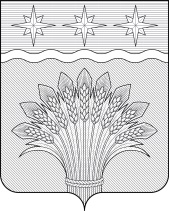 КЕМЕРОВСКАЯ ОБЛАСТЬ – КУЗБАСССовет народных депутатов Юргинского муниципального округапервого созывапятьдесят второе заседаниеРЕШЕНИЕот 24 августа 2023 года № 264–НАО внесении изменений в решение Совета народных депутатов Юргинского муниципального округа от 27.01.2022 №175–НА «Об утверждении Положения о порядке проведения конкурса по отбору кандидатур на должность главы Юргинского муниципального округа Кемеровской области – Кузбасса»Руководствуясь ст. 36 Федерального закона от 06.10.2003 № 131–ФЗ «Об общих принципах организации местного самоуправления в Российской Федерации», Уставом муниципального образования Юргинский муниципальный округ Кемеровской области – Кузбасса, Совет народных депутатов Юргинского муниципального округаРЕШИЛ:1. Внести изменения в решение Совета народных депутатов Юргинского муниципального округа от 27.01.2022 № 175–НА «Об утверждении Положения о порядке проведения конкурса по отбору кандидатур на должность главы Юргинского муниципального округа Кемеровской области – Кузбасса» согласно Приложению.2. Настоящее решение опубликовать в газете «Юргинские ведомости» и разместить в информационно–телекоммуникационной сети «Интернет» на официальном сайте администрации Юргинского муниципального округа.3. Настоящее решение вступает в силу после его официального опубликования в газете «Юргинские ведомости».4. Контроль за исполнением решения возложить на постоянную комиссию Совета народных депутатов Юргинского муниципального округа первого созыва по социальным вопросам, правопорядку и соблюдению законности.Приложение к решениюСовета народных депутатовЮргинского муниципального округаот 24 августа 2023 года № 264–НАИзменения в Положение о порядке проведения конкурса по отбору кандидатур на должность главы Юргинского муниципального округа Кемеровской области – Кузбасса, утвержденное решением Совета народных депутатов Юргинского муниципального округа от 27.01.2022 № 175–НА:–абзац 2 пункта 2.2. Раздела 2. Порядок объявления конкурса – исключить.Председатель Совета народных депутатовЮргинского муниципального округаИ. Я. БережноваГлава Юргинского муниципального округа24 августа 2023 годаД. К. Дадашов